  Cari alunni, cari genitori,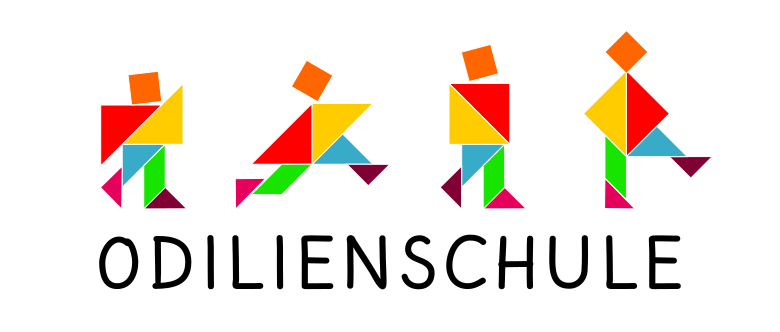 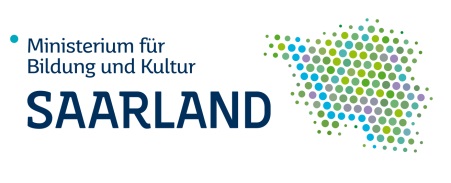 molte cose sono cambiate nelle ultime settimane. Anche se non è periodo di vacanze, le scuole sono chiuse. Eventi, incontri con amici o attività associative non sono possibili. Anche lo studio avviene a casa. Le possibilità e i modi per contattare i docenti e chiedere loro aiuto quando non si è capito qualcosa, sono nuove, insolite e a volte anche difficili. In questi casi può essere di aiuto parlare in forma riservata con altre persone delle proprie preoccupazioni e delle proprie paure. Per queste situazioni, cari alunni e cari genitori, continuano ad esserci delle persone di riferimento a vostra disposizione:Persona di fiducia della nostra scuola:KlassenlehrerIn Ihres Kindes oder an folgende Mailadresse:gs-odilienschule@t-online.deSchoolworker della nostra scuola:Frau Barth-Prem		0175-2241742JBPrem@lvsaarland.awo.org„Nummer gegen Kummer“ (il numero che puoi chiamare quando hai qualche preoccupazione):gratuito – la chiamata non appare sulla bolletta  telefonoanonimo – non devi dire il tuo nome né dare altre informazioniTelefono	116 111		da lunedì al sabato: dalle ore 14 alle ore 20Chat:		www.nummergegenkummer.de/kinder-und-jugendtelefon.htmlTelefono per genitori (gratuito e anonimo dal cellulare e dal telefono fisso)Telefono:	0800 1110550		da lunedì a venerdì dalle ore 9 alle 11 e martedì e giovedÌ anche dalle ore 17 alle 19Informazioni sul sito: www.nummergegenkummer.de/elterntelefon.htmlTelefono amico (gratuito e anonimo; aperto a tutti)Telefono:	0800 111 0111 o 0800 1110 222Mail/Chat:		https://online.telefonseelsorge.de